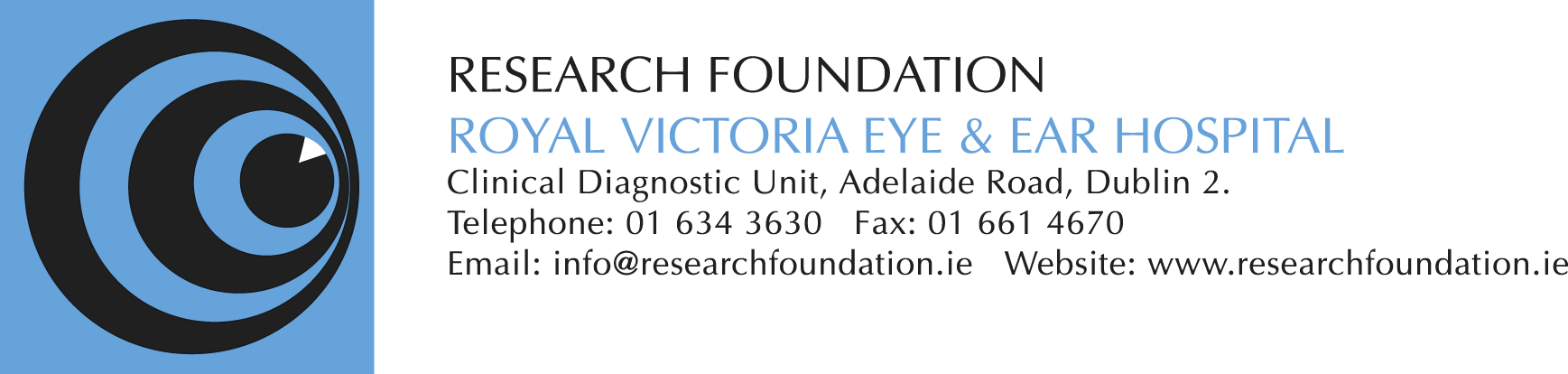 New Frontiers in Ophthalmology MeetingGlaucoma Study Day Education and Conference Centre, Royal Victoria Eye and Ear Hospital, Adelaide Road, Dublin 2June 11th 2015PROGRAMME8.30 – 9.00 	Registration/ tea and coffee9.00 – 9.05	Welcome and introduction by Chair		Ms Aoife Doyle, Consultant Ophthalmic Surgeon, Royal Victoria Eye & Ear Hospital9.05 - 9.30	‘New Products: Research & Development Update’		Ms Carol Hoang, Novartis Global Brand Medical Director9.30 – 10.00 	‘Case Presentations- glaucoma dilemmas’	Speaker(s) to be confirmed10.00 – 10.30	‘Surgery as initial intervention for advanced glaucoma’Prof Anthony King, Consultant Ophthalmic Surgeon, Honorary Clinical Professor of Ophthalmology, Nottingham University Hospital10.30 – 10.45 	Tea & Coffee Break10.45 – 11.15	‘MIGS’Mr Jeremy O’Connor, Consultant Ophthalmic Surgeon, Royal Victoria Eye & Ear Hospital11.15 – 11.45	‘OCT in the evaluation of the optic disc’		Ms Yvonne Delaney, Consultant Ophthalmic Surgeon, Bon Secours Hospital12.00 – 12.30	‘Optic Disc Cupping - a lab perspective’Prof Colm O’Brien, Professor of Ophthalmology, Mater Misericordiae University Hospital 12.30 – 1.00	Discussion and close of meeting by ChairMs Aoife Doyle, Consultant Ophthalmic Surgeon, Royal Victoria Eye & Ear Hospital1.00 – 2.00 	Lunch